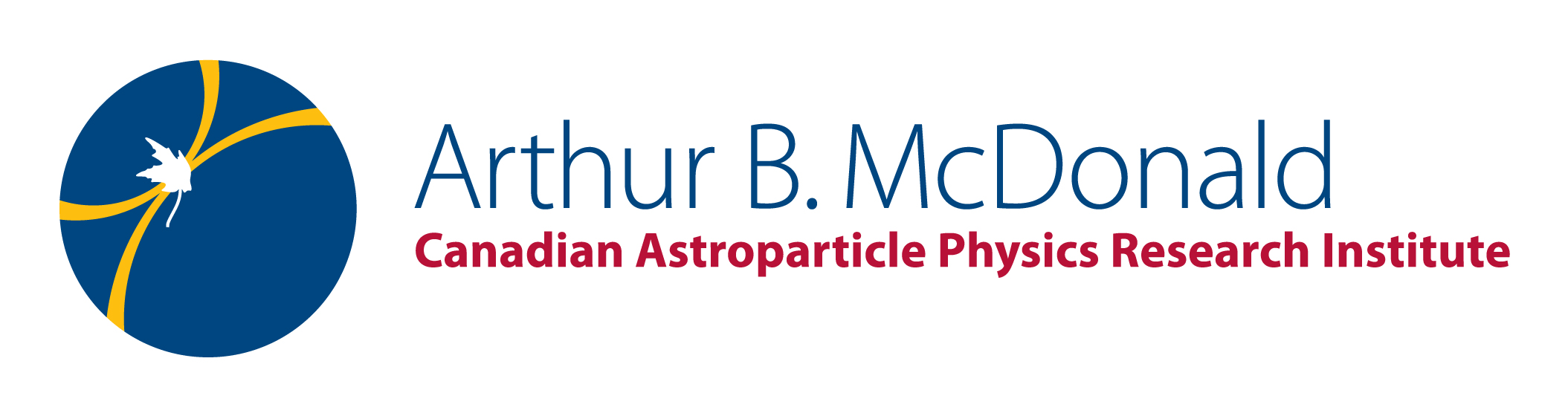 Application form for the Graduate Student Exchange Program
	Please refer to the Graduate Student Exchange Program Guideline document for more information. Personal Information: Exchange Information: Brief Description of Exchange Purposes and Potential Research Benefits Title of the Research Project:      Brief Statement of Research Objectives to be advanced by visit (200 words):Activities planned during the visit (research work, skills exchange(s), presentations, etc.) in 50-100 words:Anticipated benefits of the visit to the applicant (e.g. filling an expertise gap, novel experience/skill/technique development, partnership development, etc.) in 50-100 words:Anticipated benefits of the visit to the host institution (e.g. sharing expertise, creating novel experience/ skill/technique development for the host institution) (50-100 words): 

What is the next tangible step in the visitor and hosts’ partnership after the conclusion of the exchange (50-100 words):Anticipated benefits to the McDonald Institute’s objectives as stated at www.mcdonaldinstitute.ca/about/strategic-goals/ : STATEMENT OF ACCURACYI will adhere to my home and host institutional policies and procedures regarding off-campus safety and other relevant institutional guidelines. I am responsible to obtain any required permits, visas, health coverage, insurances, etc.  I am aware that only pre-approved expenses will be covered by the McDonald Institute and any additional expenses are my responsibility. I hereby affirm that all the above stated information provided by me is true and correct. _____________________________________		_____________________________Signature of applicant				           		Date _____________________________________
Print name of applicant:STATEMENT OF SUPPORTI support      (name of applicant) to participate in a Graduate Student Exchange at       (host institution) for       (length of time) under the supervision of      (host supervisor). _____________________________________		_____________________________Signature of Supervisor			           		Date 
_____________________________________
Print name of Home Supervisor: 
E-mail of Home Supervisor:      Checklist: 	Full Application Form (this document)	Budget Estimate Form	Current Curriculum Vitae	Letter of support from the head of the host department (or equivalent)Submission: Please send completed application forms as a combined PDF to: admin@mcdonaldinstitute.ca with the subject line: Graduate Student Exchange Application- {Last Name}Name:Mailing Address:Email:Phone number:Position Type (Master’s, PhD.)Home Insititution:Home institution address:Home institution phone:Current Research Program & Role (e.g. PICO Dark Matter Experiment, Analysis Coordinator):Date and Length of Intended Exchange:Host Institution:Host institution address:Host institution phone number:Collaborator(s) at Host Institution with whom you have arranged to work:Principle Investigator supervising collaborator(s), if not same as above